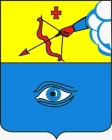 ПОСТАНОВЛЕНИЕ_______________________                                                           № _________________ г. ГлазовОб утверждении Плана мероприятий по реализации Стратегии                социально-экономического развития муниципального образования    «Город Глазов» на период до 2030 года В соответствии с Федеральным законом от 28.06.2014 года №172-ФЗ «О стратегическом планировании в Российской Федерации», решением Глазовской городской Думы от 29.04.2015 №559 «Об утверждении Положения о стратегическом планировании в муниципальном образовании «Город Глазов», Порядком разработки, корректировки стратегии социально-экономического развития  муниципального образования «Город Глазов» и плана мероприятий по ее реализации, утверждённым постановлением Администрации города Глазова от 14.10.2016 №9, в целях реализации Стратегии социально-экономического развития муниципального образования «Город Глазов», утвержденной Решением Глазовской городской Думы от 26.10.2022 № 280, ПОСТАНОВЛЯЮ:1. Утвердить прилагаемый План мероприятий по реализации Стратегии социально-экономического развития муниципального образования «Город Глазов» на период до 2030 года.2. Признать утратившими силу:- постановление Администрации города Глазова от 31.08.2018 №9/20 «Об утверждении Плана мероприятий по реализации Стратегии социально-экономического развития муниципального образования «Город Глазов»;- постановление Администрации города Глазова от 09.07.2020 № 9/3 «О внесении изменений в постановление Администрации города Глазова от 31.08.2018 № 9/20 «Об утверждении Плана мероприятий по реализации Стратегии социально-экономического развития муниципального образования «Город Глазов».3. Контроль за исполнением настоящего исполнения оставляю за собой. Утверждено постановлением Администрации города Глазова от ___________№_________План мероприятий по реализации Стратегии социально-экономического развития муниципального образования «Город Глазов» на период до 2030 годаАдминистрация муниципального образования «Город Глазов» (Администрация города Глазова) «Глазкар» муниципал кылдытэтлэн Администрациез(Глазкарлэн Администрациез)Глава города ГлазоваС.Н. КоноваловНаправления и целиЗадачиЗадачиМероприятияСроки реализации мероприятияФинансирование реализации мероприятия, тыс. руб.Финансирование реализации мероприятия, тыс. руб.Финансирование реализации мероприятия, тыс. руб.Финансирование реализации мероприятия, тыс. руб.Финансирование реализации мероприятия, тыс. руб.Ответственный исполнитель мероприятияМуниципальная программа (подпрограмма), в рамках которой реализуется мероприятиеРегиональный проект, на реализацию которого ориентировано мероприятиеПоказатели реализации мероприятийПоказатели реализации мероприятийЗначения показателяЗначения показателяЗначения показателяНаправления и целиЗадачиЗадачиМероприятияСроки реализации мероприятияВсегов том числе по источникам финансированияв том числе по источникам финансированияв том числе по источникам финансированияв том числе по источникам финансированияОтветственный исполнитель мероприятияМуниципальная программа (подпрограмма), в рамках которой реализуется мероприятиеРегиональный проект, на реализацию которого ориентировано мероприятиеПоказатели реализации мероприятийПоказатели реализации мероприятий2021 факт20252030Направления и целиЗадачиЗадачиМероприятияСроки реализации мероприятияВсегоМОУРРФВнебюдж.Ответственный исполнитель мероприятияМуниципальная программа (подпрограмма), в рамках которой реализуется мероприятиеРегиональный проект, на реализацию которого ориентировано мероприятиеПоказатели реализации мероприятийПоказатели реализации мероприятий2021 факт20252030Направление 1. Современная экономикаНаправление 1. Современная экономикаНаправление 1. Современная экономикаНаправление 1. Современная экономикаНаправление 1. Современная экономикаНаправление 1. Современная экономикаНаправление 1. Современная экономикаНаправление 1. Современная экономикаНаправление 1. Современная экономикаНаправление 1. Современная экономикаНаправление 1. Современная экономикаНаправление 1. Современная экономикаЦель 1.1 Современная промышленностьЗадача 1.1.1 Интенсификация промышленного потенциалаЗадача 1.1.1 Интенсификация промышленного потенциалаВнедрение Регионального инвестиционного стандарта в муниципальном образовании2022-203000000Начальник управления экономики, развития города, промышленности, потребительского рынка и предпринимательства Администрации города Глазова  Программа «Создание условий для устойчивого экономического развития», подпрограмма «Создание благоприятных условий для привлечения инвестиций»Системные меры по повышению производительности трудаЧисло новых рабочих мест, созданных на крупных предприятиях в результате реализации программ развития (нарастающим итогом), ед.Число новых рабочих мест, созданных на крупных предприятиях в результате реализации программ развития (нарастающим итогом), ед.-10002500Цель 1.1 Современная промышленностьЗадача 1.1.1 Интенсификация промышленного потенциалаЗадача 1.1.1 Интенсификация промышленного потенциалаСодействие в работе Совета директоров города Глазова  2022-203000000Начальник управления экономики, развития города, промышленности, потребительского рынка и предпринимательства Администрации города Глазова  Программа «Создание условий для устойчивого экономического развития», подпрограмма «Создание благоприятных условий для привлечения инвестиций»Системные меры по повышению производительности трудаСредняя заработная плата на крупных и средних предприятиях, тыс. руб. Средняя заработная плата на крупных и средних предприятиях, тыс. руб. 39,360,078,6   Цель 1.1 Современная промышленностьЗадача 1.1.1 Интенсификация промышленного потенциалаЗадача 1.1.1 Интенсификация промышленного потенциалаОткрытие в городе новых производств и сервисов,  являющиеся приоритетными в рамках утвержденной Стратегии 2022-203000000Глава города Глазова Программа «Создание условий для устойчивого экономического развития», подпрограмма «Создание благоприятных условий для привлечения инвестиций»Число работников, привлеченных на предприятия города из других городов, тыс. чел.Число работников, привлеченных на предприятия города из других городов, тыс. чел.-9002000Цель 1.1 Современная промышленностьЗадача 1.1.1 Интенсификация промышленного потенциалаЗадача 1.1.1 Интенсификация промышленного потенциалаОткрытие в городе новых производств и сервисов,  являющиеся приоритетными в рамках утвержденной Стратегии 2022-203000000Глава города Глазова Программа «Создание условий для устойчивого экономического развития», подпрограмма «Создание благоприятных условий для привлечения инвестиций»Количество новых ЮЛ, осуществляющих виды деятельности, являющиеся   приоритетными в рамках утвержденной СтратегииКоличество новых ЮЛ, осуществляющих виды деятельности, являющиеся   приоритетными в рамках утвержденной Стратегии-26Цель 1.1 Современная промышленностьЗадача 1.1.1 Интенсификация промышленного потенциалаЗадача 1.1.1 Интенсификация промышленного потенциалаСодействие строительству лесоперерабатывающего комплекса2022-203000000Начальник управления экономики, развития города, промышленности, потребительского рынка и предпринимательства Администрации города Глазова  Программа «Создание условий для устойчивого экономического развития», подпрограмма «Создание благоприятных условий для привлечения инвестиций»Число занятых на лесоперерабатывающем комплексе, чел.Число занятых на лесоперерабатывающем комплексе, чел.73310001300Цель 1.1 Современная промышленностьЗадача 1.1.1 Интенсификация промышленного потенциалаЗадача 1.1.1 Интенсификация промышленного потенциалаСодействие строительству лесоперерабатывающего комплекса2022-203000000Начальник управления экономики, развития города, промышленности, потребительского рынка и предпринимательства Администрации города Глазова  Программа «Создание условий для устойчивого экономического развития», подпрограмма «Создание благоприятных условий для привлечения инвестиций»Объем отгруженной продукции лесоперерабатывающего комплекса, тыс. руб.Объем отгруженной продукции лесоперерабатывающего комплекса, тыс. руб.200032005700Цель 1.1 Современная промышленностьЗадача 1.1.1 Интенсификация промышленного потенциалаЗадача 1.1.1 Интенсификация промышленного потенциалаСодействие формированию транспортного логистического центра2022-203000000Начальник управления экономики, развития города, промышленности, потребительского рынка и предпринимательства Администрации города Глазова  Программа «Создание условий для устойчивого экономического развития», подпрограмма «Создание благоприятных условий для привлечения инвестиций»Факт создания транспортно-логистического центраФакт создания транспортно-логистического центра-11Цель 1.1 Современная промышленностьЗадача 1.1.1 Интенсификация промышленного потенциалаЗадача 1.1.1 Интенсификация промышленного потенциалаСодействие в реализации  проекта по созданию Корпорацией развитии УР промышленного парка в г. Глазове 2022-203000000Начальник управления экономики, развития города, промышленности, потребительского рынка и предпринимательства Администрации города Глазова  Программа «Муниципальное хозяйство»Факт создания Промышленного парка Факт создания Промышленного парка -11Цель 1.1 Современная промышленностьЗадача 1.1.2 Формирование производственно-учебной средыЗадача 1.1.2 Формирование производственно-учебной средыРазвитие механизмов целевой подготовки работников в рамках соглашений с работодателями2022-202500000Начальник управления экономики, развития города, промышленности, потребительского рынка и предпринимательства Администрации города Глазова  Вне программное мероприятие Молодые профессионалы (Повышение конкурентоспособности профессионального образования)Число заключенных соглашений о целевой подготовке работников, ед. Число заключенных соглашений о целевой подготовке работников, ед. -5001050Цель 1.1 Современная промышленностьЗадача 1.1.2 Формирование производственно-учебной средыЗадача 1.1.2 Формирование производственно-учебной средыФормирование образовательно-производственного кластера («Профессионалитет»)202300000Заместитель Главы Администрации по социальной политике Вне программное мероприятие Молодые профессионалы (Повышение конкурентоспособности профессионального образования)Доля выпускников общеобразовательных учреждений, заключивших целевой договор обучения Доля выпускников общеобразовательных учреждений, заключивших целевой договор обучения 51015Цель 1.1 Современная промышленностьЗадача 1.1.2 Формирование производственно-учебной средыЗадача 1.1.2 Формирование производственно-учебной средыСоздание учебно-производственных участков на предприятиях2023-202500000Заместитель Главы Администрации по социальной политикеВне программное мероприятие Молодые профессионалы (Повышение конкурентоспособности профессионального образования)Число созданных на предприятиях города учебно-производственных участков, ед. Число созданных на предприятиях города учебно-производственных участков, ед. 036Цель 1.1 Современная промышленностьЗадача 1.1.2 Формирование производственно-учебной средыЗадача 1.1.2 Формирование производственно-учебной средыВнедрение практики наставничества, привлечение предприятий-«лидеров» к образовательному процессу2023-203000000Заместитель Главы Администрации по социальной политике   Вне программное мероприятие Молодые профессионалы (Повышение конкурентоспособности профессионального образования)Число предприятий, имеющих программы наставничества, ед.Число предприятий, имеющих программы наставничества, ед.1510Цель 1.2 Диверсифицированная экономикаЗадача 1.2.1 Содействие формированию стартапов в креативных отрасляхЗадача 1.2.1 Содействие формированию стартапов в креативных отрасляхОткрытие специализаций, курсов повышения квалификаций,  по «креативным» направлениям  в учреждениях СПО и вузах города20250000000000Заместитель Главы Администрации по социальной политикеВне программное мероприятие Молодые профессионалы (Повышение конкурентоспособности профессионального образования)Число открытых специализаций в вузах, ед.Число открытых специализаций в вузах, ед.024Цель 1.2 Диверсифицированная экономикаЗадача 1.2.1 Содействие формированию стартапов в креативных отрасляхЗадача 1.2.1 Содействие формированию стартапов в креативных отрасляхОткрытие специализаций, курсов повышения квалификаций,  по «креативным» направлениям  в учреждениях СПО и вузах города20250000000000Заместитель Главы Администрации по социальной политикеВне программное мероприятие Молодые профессионалы (Повышение конкурентоспособности профессионального образования)Число обучающихся по открытым «креативным» специализациям в учебных заведениях,чел.Число обучающихся по открытым «креативным» специализациям в учебных заведениях,чел.03090Цель 1.2 Диверсифицированная экономикаЗадача 1.2.2 Развитие внутреннего туризмаЗадача 1.2.2 Развитие внутреннего туризмаСоздание концепции развития туризма в городе Глазове, в т.ч.  Единого туристического центра202300000Заместитель Главы Администрации по социальной политике, Начальник управления экономики, развития города, промышленности, потребительского рынка и предпринимательства Администрации города Глазова  Программа «Создание условий для устойчивого экономического развития», подпрограмма «Создание условий для развития туризма в муниципальном образовании «Город Глазов»Факт создания единого туристического центраФакт создания единого туристического центра-11Цель 1.2 Диверсифицированная экономикаЗадача 1.2.2 Развитие внутреннего туризмаЗадача 1.2.2 Развитие внутреннего туризмаСоздание концепции развития туризма в городе Глазове, в т.ч.  Единого туристического центра202300000Заместитель Главы Администрации по социальной политике, Начальник управления экономики, развития города, промышленности, потребительского рынка и предпринимательства Администрации города Глазова  Программа «Создание условий для устойчивого экономического развития», подпрограмма «Создание условий для развития туризма в муниципальном образовании «Город Глазов»Факт формирования концепции Факт формирования концепции 11Цель 1.2 Диверсифицированная экономикаЗадача 1.2.2 Развитие внутреннего туризмаЗадача 1.2.2 Развитие внутреннего туризмаСоздание концепции развития туризма в городе Глазове, в т.ч.  Единого туристического центра202300000Заместитель Главы Администрации по социальной политике, Начальник управления экономики, развития города, промышленности, потребительского рынка и предпринимательства Администрации города Глазова  Программа «Создание условий для устойчивого экономического развития», подпрограмма «Создание условий для развития туризма в муниципальном образовании «Город Глазов»Количество вовлечённых в работу туристического центра культурных учреждений, бизнес-структур (ед.)Количество вовлечённых в работу туристического центра культурных учреждений, бизнес-структур (ед.)01025Цель 1.2 Диверсифицированная экономикаЗадача 1.2.2 Развитие внутреннего туризмаЗадача 1.2.2 Развитие внутреннего туризмаСоздание концепции развития туризма в городе Глазове, в т.ч.  Единого туристического центра202300000Заместитель Главы Администрации по социальной политике, Начальник управления экономики, развития города, промышленности, потребительского рынка и предпринимательства Администрации города Глазова  Программа «Создание условий для устойчивого экономического развития», подпрограмма «Создание условий для развития туризма в муниципальном образовании «Город Глазов»Количество людей, обратившихся за услугами в туристический центрКоличество людей, обратившихся за услугами в туристический центр010002000Цель 1.2 Диверсифицированная экономикаЗадача 1.2.2 Развитие внутреннего туризмаЗадача 1.2.2 Развитие внутреннего туризмаФормирование «меню» туристических маршрутов по территории города и соседних районов Удмуртии202400000Начальник управления культуры, спорта и молодежной политики Администрации города ГлазоваПрограмма «Создание условий для устойчивого экономического развития», подпрограмма «Создание условий для развития туризма в муниципальном образовании «Город Глазов»»Факт формирования меню маршрутовКоличество действующих туристических маршрутов, включенных в «меню»Факт формирования меню маршрутовКоличество действующих туристических маршрутов, включенных в «меню»--117124Цель 1.2 Диверсифицированная экономикаЗадача 1.2.2 Развитие внутреннего туризмаЗадача 1.2.2 Развитие внутреннего туризмаФормирование предложения туристических услуг для бизнес-туристов202400000Начальник управления экономики, развития города, промышленности, потребительского рынка и предпринимательства Администрации города Глазова , директор  АНО «Центр развития бизнеса и городской среды» (по согласованию)Программа «Создание условий для устойчивого экономического развития», подпрограмма «Создание условий для развития туризма в муниципальном образовании «Город Глазов»»Число проведенных мероприятий для бизнес-туристов в год, ед.Число проведенных мероприятий для бизнес-туристов в год, ед.036Цель 1.2 Диверсифицированная экономикаЗадача 1.2.2 Развитие внутреннего туризмаЗадача 1.2.2 Развитие внутреннего туризмаФормирование предложения туристических услуг для бизнес-туристов202400000Начальник управления экономики, развития города, промышленности, потребительского рынка и предпринимательства Администрации города Глазова , директор  АНО «Центр развития бизнеса и городской среды» (по согласованию)Программа «Создание условий для устойчивого экономического развития», подпрограмма «Создание условий для развития туризма в муниципальном образовании «Город Глазов»»Число туристических услуг, нацеленных на бизнес-туристов, ед.Число туристических услуг, нацеленных на бизнес-туристов, ед.-22Цель 1.2 Диверсифицированная экономикаЗадача 1.2.2 Развитие внутреннего туризмаЗадача 1.2.2 Развитие внутреннего туризмаРазвитие потенциала рекреационного и спортивного туризма, оказание содействия в реализации  проектов: - культурно-туристический парк  «ДондыДор»;- городище «Иднакар»;- туристический код центра города Глазова;- Парковая набережная (пустырь)2023-202710 00000010 000Начальник управления экономики, развития города, промышленности, потребительского рынка и предпринимательства Администрации города Глазова , директор  АНО «Центр развития бизнеса и городской среды» (по согласованию)Программа «Создание условий для устойчивого экономического развития», подпрограмма «Создание условий для развития туризма в муниципальном образовании «Город Глазов»Количество реализованных проектов Количество реализованных проектов 014Цель 1.3 Активный малый бизнесЗадача 1.3.1 Акселерация малого предпринимательстваЗадача 1.3.1 Акселерация малого предпринимательстваРазвитие института менторства2025-203000000Директор АНО «Центр развития бизнеса и городской среды» (по согласованию)Программа «Создание условий для устойчивого экономического развития», подпрограмма «Развитие малого и среднего предпринимательства»Число предприятий, вовлеченных в проекты развития менторства, ед.Число предприятий, вовлеченных в проекты развития менторства, ед.246Цель 1.3 Активный малый бизнесЗадача 1.3.2 Содействие притоку квалифицированных кадров в сферу малого и среднего предпринимательства, крупного бизнесаЗадача 1.3.2 Содействие притоку квалифицированных кадров в сферу малого и среднего предпринимательства, крупного бизнесаСоздание виртуальной «Биржи труда», как агрегатор, включающий  в себя:- кадровое агентство;- центр профориентации, обучения и повышения квалификации. 202320000002000Ректор ФГБОУ ВО
«Глазовский  государственный педагогический институт 
имени В.Г. Короленко» (по согласованию),  генеральный директор АО "Русатом Инфраструктурные решения" (посогласованию), Управление образования Администрации города Глазова, Филиал Республиканского ЦЗН "ЦЗН города Глазова и Глазовского района" (по согласованию)Программа «Создание условий для устойчивого экономического развития», подпрограмма «Развитие малого и среднего предпринимательства»Создание условий для легкого старта и комфортного ведения бизнесаИнформационная инфраструктураЧисло предложений рабочих мест на созданной «Бирже труда», ед.Число предложений рабочих мест на созданной «Бирже труда», ед.015002000Цель 1.3 Активный малый бизнесЗадача 1.3.3 Создание «безбарьерной» среды для развития малого и среднего предпринимательстваЗадача 1.3.3 Создание «безбарьерной» среды для развития малого и среднего предпринимательстваВзаимодействие с надзорными органами в части снятия избыточных барьеров для малого бизнеса2022-202300000АНО «Центр развития бизнеса и городской среды» (по согласованию), Администрация г.Глазова, Корпорация развития УР (по  согласованию)Программа «Создание условий для устойчивого экономического развития», подпрограмма «Развитие малого и среднего предпринимательства»Создание условий для легкого старта и комфортного ведения бизнесаДоля предпринимателей, положительно оценивающих изменения в части снижения барьеров для ведения бизнеса, %, чел.Доля предпринимателей, положительно оценивающих изменения в части снижения барьеров для ведения бизнеса, %, чел.305070Цель 1.3 Активный малый бизнесЗадача 1.3.3 Создание «безбарьерной» среды для развития малого и среднего предпринимательстваЗадача 1.3.3 Создание «безбарьерной» среды для развития малого и среднего предпринимательстваИнфраструктурная поддержка малых предприятий2022-203000000Управление имущественных отношений Администрации города Глазова, Управление архитектуры и градостроительства Администрации города Глазова ,  АНО «Центр развития бизнеса и городской среды» (по согласованию)Программа «Создание условий для устойчивого экономического развития», подпрограмма «Развитие малого и среднего предпринимательства»Акселерация субъектов малого и среднего предпринимательстваЧисло малых предприятий, которым оказана помощь в поиске  инфраструктуры поддержка, ед. для легкого старта и ведения бизнесаЧисло малых предприятий, которым оказана помощь в поиске  инфраструктуры поддержка, ед. для легкого старта и ведения бизнеса406080Цель 1.3 Активный малый бизнесЗадача 1.3.3 Создание «безбарьерной» среды для развития малого и среднего предпринимательстваЗадача 1.3.3 Создание «безбарьерной» среды для развития малого и среднего предпринимательстваСодействие формированию предпринимательского сообщества2023-202500000АНО «Центр развития бизнеса и городской среды» (по согласованию)Программа «Создание условий для устойчивого экономического развития», подпрограмма «Развитие малого и среднего предпринимательства»Акселерация субъектов малого и среднего предпринимательстваКоличество проведенных мероприятий с участием предпринимательского сообщества Количество проведенных мероприятий с участием предпринимательского сообщества 101525Цель 1.3 Активный малый бизнесЗадача 1.3.3 Создание «безбарьерной» среды для развития малого и среднего предпринимательстваЗадача 1.3.3 Создание «безбарьерной» среды для развития малого и среднего предпринимательстваСодействие формированию предпринимательского сообщества2023-202500000АНО «Центр развития бизнеса и городской среды» (по согласованию)Программа «Создание условий для устойчивого экономического развития», подпрограмма «Развитие малого и среднего предпринимательства»Акселерация субъектов малого и среднего предпринимательстваКоличество предпринимателей, регулярно участвующих в мероприятиях, организуемых предпринимательским сообществом Количество предпринимателей, регулярно участвующих в мероприятиях, организуемых предпринимательским сообществом Цель 1.3 Активный малый бизнесЗадача 1.3.3 Создание «безбарьерной» среды для развития малого и среднего предпринимательстваЗадача 1.3.3 Создание «безбарьерной» среды для развития малого и среднего предпринимательстваПоддержка самозанятых граждан2022-203000000АНО «Центр развития бизнеса и городской среды» (по согласованию)Программа «Создание условий для устойчивого экономического развития», подпрограмма «Развитие малого и среднего предпринимательства»Создание благоприятных условий для осуществления деятельности самозанятыми гражданамиДоля самозанятых граждан, получивших поддержку, от общего числа самозанятых граждан, %Доля самозанятых граждан, получивших поддержку, от общего числа самозанятых граждан, %357Задача 1.3.4 Маркетинговая поддержка малых предприятийЗадача 1.3.4 Маркетинговая поддержка малых предприятийСовместное продвижение брендов общегородского и регионального значения 2025-2030500000500 АНО «Центр развития бизнеса и городской среды» (по согласованию)Программа «Создание условий для устойчивого экономического развития», подпрограмма «Создание благоприятных условий для привлечения инвестиций»Создание условий для легкого старта и комфортного ведения бизнесаЧисло маркетинговых проектов, реализованных совместно с малыми предприятиями, направленных на продвижение общегородских брендовЧисло маркетинговых проектов, реализованных совместно с малыми предприятиями, направленных на продвижение общегородских брендов025Направление 2. Безопасный и удобный для жизни городНаправление 2. Безопасный и удобный для жизни городНаправление 2. Безопасный и удобный для жизни городНаправление 2. Безопасный и удобный для жизни городНаправление 2. Безопасный и удобный для жизни городНаправление 2. Безопасный и удобный для жизни городНаправление 2. Безопасный и удобный для жизни городНаправление 2. Безопасный и удобный для жизни городНаправление 2. Безопасный и удобный для жизни городНаправление 2. Безопасный и удобный для жизни городНаправление 2. Безопасный и удобный для жизни городНаправление 2. Безопасный и удобный для жизни городЦель 2.1 Дружелюбная городская средаЗадача 2.1.1 Формирование комфортной городской средыЗадача 2.1.1 Формирование комфортной городской средыПовышение использования потенциала незастроенных и неэффективно используемых территорий города2023-20255000005000Начальник управления архитектуры и градостроительства Программа «Муниципальное хозяйство», подпрограмма «Территориальное развитие (градостроительство и землеустройство)» Формирование комфортной городской средыДоля эффективно используемой площади территории города, %Доля эффективно используемой площади территории города, %100100Цель 2.1 Дружелюбная городская средаЗадача 2.1.1 Формирование комфортной городской средыЗадача 2.1.1 Формирование комфортной городской средыКомплексная реконструкция (реновация) территории «старого района»2025-203000000Начальник управления архитектуры и градостроительства Программа «Муниципальное хозяйство», подпрограмма «Территориальное развитие (градостроительство и землеустройство)» Объем вновь построенного жилья на территории «старого района», тыс. кв. мОбъем вновь построенного жилья на территории «старого района», тыс. кв. м00117Цель 2.1 Дружелюбная городская средаЗадача 2.1.1 Формирование комфортной городской средыЗадача 2.1.1 Формирование комфортной городской средыРеконструкция Заречного парка2023-202700000Начальник управления архитектуры и градостроительстваПрограмма «Формирование современной городской среды муниципального образования «Город Глазов»»Формирование комфортной городской средыФакт реконструкции Заречного паркаФакт реконструкции Заречного парка11Цель 2.1 Дружелюбная городская средаЗадача 2.1.1 Формирование комфортной городской средыЗадача 2.1.1 Формирование комфортной городской средыМодернизация телекоммуникационной инфраструктуры и инфраструктуры освещения в городской среде2023-203000000Начальник управления ЖКХПрограмма «Формирование современной городской среды муниципального образования «Город Глазов»Обеспечение устойчивого сокращения непригодного для проживания жилищного фондаДоля улиц с освещением, %Доля улиц с освещением, %7390100Цель 2.1 Дружелюбная городская средаЗадача 2.1.1 Формирование комфортной городской средыЗадача 2.1.1 Формирование комфортной городской средыКомплексный ремонт фасадов домов на центральных улицах2023-20242000000020000Начальник управления архитектуры и градостроительстваПрограмма «Формирование современной городской среды муниципального образования «Город Глазов»»Формирование комфортной городской средыЧисло зданий на центральных улицах с отремонтированными фасадами, ед.Число зданий на центральных улицах с отремонтированными фасадами, ед.01540Цель 2.1 Дружелюбная городская средаЗадача 2.1.1 Формирование комфортной городской средыЗадача 2.1.1 Формирование комфортной городской средыМодернизация зеленых насаждений2023-202525 00010 0000015 000Начальник управления ЖКХНовая муниципальная программа Формирование комфортной городской средыКоличество высаженных деревьев, штКоличество высаженных деревьев, шт050200Цель 2.1 Дружелюбная городская средаЗадача 2.1.1 Формирование комфортной городской средыЗадача 2.1.1 Формирование комфортной городской средыУпорядочение парковочных пространств2023-202700000Начальник управления ЖКХПрограмма «Формирование современной городской среды муниципального образования «Город Глазов» Формирование комфортной городской средыКоличество новых парковочных мест, штКоличество новых парковочных мест, шт120240Цель 2.1 Дружелюбная городская средаЗадача 2.1.2 Повышение ориентации городской среды на потребности подростков и молодежи («дружелюбный город»)Задача 2.1.2 Повышение ориентации городской среды на потребности подростков и молодежи («дружелюбный город»)Создание мест притяжения для молодежи (культурные центры, клубы, коворкиги)2022-203010 00000010 000Заместитель Главы Администрации города Глазова по вопросам строительства, архитектуры и жилищно-коммунального хозяйстваПрограмма «Формирование современной городской среды муниципального образования «Город Глазов»», муниципальная программы «Реализация молодежной политики»Формирование комфортной городской средыЧисло созданных мест притяжения для молодежи, ед.Число созданных мест притяжения для молодежи, ед.23Цель 2.1 Дружелюбная городская средаЗадача 2.1.2 Повышение ориентации городской среды на потребности подростков и молодежи («дружелюбный город»)Задача 2.1.2 Повышение ориентации городской среды на потребности подростков и молодежи («дружелюбный город»)Создание современного молодежного центра (ремонт МБУ «Молодежный центр» в 2023 году)2022-203078000380004000Сектор по физической культуре, спорту и молодежной политике, МБУ «Молодежный центр» (по согласованию)Программа «Формирование современной городской среды муниципального образования «Город Глазов»», муниципальная программа «Реализация молодежной политики»Развитие системы поддержки молодежиЧисло созданных мест притяжения для молодежи, ед.Число созданных мест притяжения для молодежи, ед.1Цель 2.1 Дружелюбная городская средаЗадача 2.1.2 Повышение ориентации городской среды на потребности подростков и молодежи («дружелюбный город»)Задача 2.1.2 Повышение ориентации городской среды на потребности подростков и молодежи («дружелюбный город»)Строительство центра культурного развития2022-2030369 0000369 00000Заместитель Главы Администрации города Глазова по вопросам строительства, архитектуры и жилищно-коммунального хозяйстваКультурная среда  Факт строительства Центра культурного развитияФакт строительства Центра культурного развития1Цель 2.1 Дружелюбная городская средаЗадача 2.1.2 Повышение ориентации городской среды на потребности подростков и молодежи («дружелюбный город»)Задача 2.1.2 Повышение ориентации городской среды на потребности подростков и молодежи («дружелюбный город»)Строительство скейт-парка2022-203025 00000025 000Заместитель Главы Администрации города Глазова по вопросам строительства, архитектуры и жилищно-коммунального хозяйстваПрограмма «Формирование современной городской среды муниципального образования «Город Глазов»», муниципальная программа «Реализация молодежной политики»Формирование комфортной городской средыФакт строительства Скейт-паркаФакт строительства Скейт-парка001Цель 2.1 Дружелюбная городская средаЗадача 2.1.2 Повышение ориентации городской среды на потребности подростков и молодежи («дружелюбный город»)Задача 2.1.2 Повышение ориентации городской среды на потребности подростков и молодежи («дружелюбный город»)Создание рекреационных зон локального значения для молодых семей (в т.ч. на базе дворовых территорий удаленных микрорайонов)2023-203030 000015000015000Заместитель Главы Администрации города Глазова по вопросам строительства, архитектуры и жилищно-коммунального хозяйстваПрограмма «Формирование современной городской среды муниципального образования «Город Глазов»», муниципальная программа «Реализация молодежной политики»Формирование комфортной городской средыЧисло созданных рекреационных зон локального значения для молодых семей, ед.Число созданных рекреационных зон локального значения для молодых семей, ед.001Цель 2.1 Дружелюбная городская средаЗадача 2.1.3 Реформирование управления сферой благоустройстваЗадача 2.1.3 Реформирование управления сферой благоустройстваМодернизация правил благоустройства и формирование долгосрочного плана реализации программы благоустройства202300000Начальник управления ЖКХ, Начальник управления архитектуры и градостроительстваПрограмма «Формирование современной городской среды муниципального образования «Город Глазов»»Формирование комфортной городской средыФакт модернизация правил благоустройства Факт формирования долгосрочного плана реализации программы благоустройстваФакт модернизация правил благоустройства Факт формирования долгосрочного плана реализации программы благоустройства11Цель 2.1 Дружелюбная городская средаЗадача 2.1.3 Реформирование управления сферой благоустройстваЗадача 2.1.3 Реформирование управления сферой благоустройстваВнедрение стандартов в различных сферах благоустройства (освещение, озеленение, стоки, дизайн уличных аншлагов и вывесок и др.)2023-203000000Начальник управления архитектуры и градостроительстваПрограмма «Формирование современной городской среды муниципального образования «Город Глазов»»Формирование комфортной городской средыЧисло сфер благоустройства, в которых внедрены стандарты благоустройстваЧисло сфер благоустройства, в которых внедрены стандарты благоустройства12Цель 2.1 Дружелюбная городская средаЗадача 2.1.3 Реформирование управления сферой благоустройстваЗадача 2.1.3 Реформирование управления сферой благоустройстваФормирование комплексного предложения потенциальным спонсорам в части мероприятий благоустройства2023-203000000Начальник управления архитектуры и градостроительства, начальник управления экономики, развития города, промышленности ,потребительского рынка и предпринимательства Программа «Формирование современной городской среды муниципального образования «Город Глазов»»Формирование комфортной городской средыКоличество спонсоров Количество спонсоров 28Цель 2.1 Дружелюбная городская средаЗадача 2.1.3 Реформирование управления сферой благоустройстваЗадача 2.1.3 Реформирование управления сферой благоустройстваПривлечение частного бизнеса и ТОСов к реализации проектов в сфере благоустройства2022-203000000Начальник управления ЖКХ , Начальник управления архитектуры и градостроительства, начальник управления экономики, развития города, промышленности ,потребительского рынка и предпринимательстваПрограмма «Формирование современной городской среды муниципального образования «Город Глазов»»Формирование комфортной городской средыДоля проектов в сфере благоустройства, реализованных с привлечением частного бизнеса, в общем числе реализованных проектов благоустройства, %Доля проектов в сфере благоустройства, реализованных с привлечением частного бизнеса, в общем числе реализованных проектов благоустройства, %01530Цель 2.1 Дружелюбная городская средаЗадача 2.1.3 Реформирование управления сферой благоустройстваЗадача 2.1.3 Реформирование управления сферой благоустройстваПривлечение частного бизнеса и ТОСов к реализации проектов в сфере благоустройства2022-203000000Начальник управления ЖКХ , Начальник управления архитектуры и градостроительства, начальник управления экономики, развития города, промышленности ,потребительского рынка и предпринимательстваПрограмма «Формирование современной городской среды муниципального образования «Город Глазов»»Формирование комфортной городской средыДоля проектов в сфере благоустройства, реализованных с привлечением ОТОС, в общем числе реализованных проектов благоустройства, %Доля проектов в сфере благоустройства, реализованных с привлечением ОТОС, в общем числе реализованных проектов благоустройства, %01530Цель 2.1 Дружелюбная городская средаЗадача 2.1.3 Реформирование управления сферой благоустройстваЗадача 2.1.3 Реформирование управления сферой благоустройстваРазвитие механизмов контроля в сфере благоустройства2022-202300000Начальник управления ЖКХ , Начальник управления архитектуры и градостроительстваПрограмма «Формирование современной городской среды муниципального образования «Город Глазов»»Формирование комфортной городской средыКоличество нарушений правил благоустройства, штКоличество нарушений правил благоустройства, шт20100Цель 2.2 Город пятиминутной доступностиЗадача 2.2.1 Модернизация схемы функционирования общественного транспортаЗадача 2.2.1 Модернизация схемы функционирования общественного транспортаМодернизация сети маршрутов общественного транспорта (разработка новой  транспортной схемы)202300000Начальник управления ЖКХПрограмма «Муниципальное хозяйство», подпрограмма «Развитие дорожного хозяйства и транспортного обслуживания населения» Безопасность дорожного движенияЧисло новых (модернизированных) маршрутов общественного транспорта, ед.Число новых (модернизированных) маршрутов общественного транспорта, ед.01616Цель 2.2 Город пятиминутной доступностиЗадача 2.2.1 Модернизация схемы функционирования общественного транспортаЗадача 2.2.1 Модернизация схемы функционирования общественного транспортаОбновление подвижного состава общественного транспорта2023-202500000Начальник управления ЖКХПрограмма «Муниципальное хозяйство», подпрограмма «Развитие дорожного хозяйства и транспортного обслуживания населения» Общесистемные меры развития дорожного хозяйстваДоля подвижного состава общественного транспорта, прошедшего модернизацию, %Доля подвижного состава общественного транспорта, прошедшего модернизацию, %0100100Цель 2.2 Город пятиминутной доступностиЗадача 2.2.1 Модернизация схемы функционирования общественного транспортаЗадача 2.2.1 Модернизация схемы функционирования общественного транспортаМодернизация инфраструктуры общественного транспорта (остановки, пешеходные переходы и пр.)2023-20301000010000000Начальник управления ЖКХПрограмма «Муниципальное хозяйство», подпрограмма «Развитие дорожного хозяйства и транспортного обслуживания населения» Общесистемные меры развития дорожного хозяйстваДоля модернизированных остановок общественного транспорта, %Доля модернизированных остановок общественного транспорта, %51015Цель 2.2 Город пятиминутной доступностиЗадача 2.2.1 Модернизация схемы функционирования общественного транспортаЗадача 2.2.1 Модернизация схемы функционирования общественного транспортаЦифровизация сервисов общественного транспорта2023-202550000005000Начальник управления ЖКХПрограмма «Муниципальное хозяйство», подпрограмма «Развитие дорожного хозяйства и транспортного обслуживания населения» Общесистемные меры развития дорожного хозяйстваДоля передаваемой информации в Региональную навигационно-информационную систему,%Доля передаваемой информации в Региональную навигационно-информационную систему,%0100100Цель 2.2 Город пятиминутной доступностиЗадача 2.2.1 Модернизация схемы функционирования общественного транспортаЗадача 2.2.1 Модернизация схемы функционирования общественного транспортаРеформирование системы муниципальных контрактов на организацию пассажирских перевозок202300000Начальник управления ЖКХПрограмма «Муниципальное хозяйство», подпрограмма «Развитие дорожного хозяйства и транспортного обслуживания населения» Факт заключения контракта на организацию пассажирских перевозок на 7 летФакт заключения контракта на организацию пассажирских перевозок на 7 лет011Цель 2.2 Город пятиминутной доступностиЗадача 2.2.2 Повышение связности территории городаЗадача 2.2.2 Повышение связности территории городаСтроительство объездной автомобильной магистрали (в продолжение ул. Технической)2023-2030500000005000000Заместитель Главы Администрации города Глазова по вопросам строительства, архитектуры и жилищно-коммунального хозяйстваПрограмма «Муниципальное хозяйство», подпрограмма «Развитие дорожного хозяйства и транспортного обслуживания населения» Факт строительства объездной автомобильной магистралиФакт строительства объездной автомобильной магистрали001Цель 2.2 Город пятиминутной доступностиСтроительство нового путепровода через железнодорожные пути в районе Химмашевского шоссе202420000000020000000Заместитель Главы Администрации города Глазова по вопросам строительства, архитектуры и жилищно-коммунального хозяйстваПрограмма «Муниципальное хозяйство», подпрограмма «Развитие дорожного хозяйства и транспортного обслуживания населения» Факт строительства путепроводаФакт строительства путепровода001Цель 2.2 Город пятиминутной доступностиФормирование и развитие зеленого каркаса города: объединение всех рекреационных территорий благоустроенными пешеходными (велосипедными, лыжными) связями203-20282000002000000Начальник управления архитектуры и градостроительстваПрограмма «Муниципальное хозяйство», подпрограмма «Благоустройство и охрана окружающей среды» Протяженность благоустроенных пешеходных маршрутов, соединяющих элементы зеленого каркаса города, кмПротяженность благоустроенных пешеходных маршрутов, соединяющих элементы зеленого каркаса города, км0,6502,157,15Цель 2.2 Город пятиминутной доступностиФормирование и развитие зеленого каркаса города: объединение всех рекреационных территорий благоустроенными пешеходными (велосипедными, лыжными) связями203-20282000002000000Начальник управления архитектуры и градостроительстваПрограмма «Муниципальное хозяйство», подпрограмма «Благоустройство и охрана окружающей среды» Протяженность велосипедных маршрутов, соединяющих элементы зеленого каркаса города, кмПротяженность велосипедных маршрутов, соединяющих элементы зеленого каркаса города, км0,6502,157,15Цель 2.2 Город пятиминутной доступностиОбеспечение безбарьерности городской среды для маломобильных граждан2022-202550000500000Начальник управления ЖКХПрограмма «Формирование современной городской среды муниципального образования «Город Глазов»»Количество благоустроенных переходов через проезжую часть для маломобильных граждан, шт Количество благоустроенных переходов через проезжую часть для маломобильных граждан, шт 2991150Цель 2.3 Здоровый городЗадача 2.3.1 Укрепление материальной базы здравоохраненияЗадача 2.3.1 Укрепление материальной базы здравоохраненияКапитальный ремонт Глазовской межрайонной больницы, перемаршрутизация2023-2025Главный врач БУЗ УР "Глазовская МБ МЗ УР" (по согласованию)Без включения в программы Факт  осуществления капитального ремонта Факт  осуществления капитального ремонта 11Цель 2.3 Здоровый городЗадача 2.3.2 Комплексная профилактика заболеваемости (в т.ч. по социально опасным заболеваниям)Задача 2.3.2 Комплексная профилактика заболеваемости (в т.ч. по социально опасным заболеваниям)Расширение профилактики социально опасных заболеваний2023-2030Главный врач БУЗ УР "Глазовская МБ МЗ УР" (по согласованию)Без включения в программы Доля граждан, ежегодно проходящих   диспансеризацию, от общего числа населенияДоля граждан, ежегодно проходящих   диспансеризацию, от общего числа населения183559Цель 2.4 Доступное и комфортное жилье и коммунальные услугиЗадача 2.4.1 Формирование сбалансированной жилищной и градостроительной политикиЗадача 2.4.1 Формирование сбалансированной жилищной и градостроительной политикиПриоритетная реконструкция застроенных территорий20300 0000Начальник управления архитектуры и градостроительстваПрограмма «Муниципальное хозяйство», подпрограмма «Территориальное развитие (градостроительство и землеустройство)» Формирование комфортной городской средыЧисло реализованных проектов комплексной реконструкции застроенных территорий, ед.Число реализованных проектов комплексной реконструкции застроенных территорий, ед.002Цель 2.4 Доступное и комфортное жилье и коммунальные услугиЗадача 2.4.2 Обеспечение жильем молодежи, работников бюджетной сферы и востребованных в городе специальностейЗадача 2.4.2 Обеспечение жильем молодежи, работников бюджетной сферы и востребованных в городе специальностейСтроительство современного наемного жилья для молодых специалистов2024-203000000Начальник управления архитектуры и градостроительства, Начальник управления архитектуры и градостроительства, начальник управления экономики, развития города, промышленности ,потребительского рынка и предпринимательстваПрограмма «Муниципальное хозяйство», подпрограмма «Содержание и развитие жилищного хозяйства» Объем ввода наемного жилья для молодых специалистов, кв. мОбъем ввода наемного жилья для молодых специалистов, кв. м0550011000Цель 2.4 Доступное и комфортное жилье и коммунальные услугиЗадача 2.4.3 Повышение качества и надежности предоставления жилищных и коммунальных услугЗадача 2.4.3 Повышение качества и надежности предоставления жилищных и коммунальных услугФормирование единого цифрового контура управления предоставлением услуг ЖКХ («Умное ЖКХ»)2023-202350000005000Директор Муниципальное бюджетное учреждение «Центр достоверной информации и обеспечения безопасности» муниципального образования «Город Глазов» (по согласованию)Программа «Муниципальное хозяйство», подпрограмма «Содержание и развитие коммунальной инфраструктуры» Создание единой платформы предоставления услуг в сфере жилищно-коммунального хозяйства Создание единой платформы предоставления услуг в сфере жилищно-коммунального хозяйства 11Цель 2.4 Доступное и комфортное жилье и коммунальные услугиРеформирование системы управления МКД на основе принципов конкурентности и клиентоориенти-рованности2023-202500000Начальник управления ЖКХПрограмма «Муниципальное хозяйство», подпрограмма «Содержание и развитие жилищного хозяйства» Факт реорганизации МУП ЖКУФакт реорганизации МУП ЖКУ11Цель 2.4 Доступное и комфортное жилье и коммунальные услугиПовышение энергоэффективности МКД 2023-203000000Начальник управления ЖКХПрограмма «Муниципальное хозяйство», подпрограмма «Энергосбережение и повышение энергетической эффективности» Удельный суммарный расход энергетических ресурсов в МКД, кг. у. т./ кв. мУдельный суммарный расход энергетических ресурсов в МКД, кг. у. т./ кв. м26,2326,2226,20Цель 2.4 Доступное и комфортное жилье и коммунальные услугиСтимулирование снижения избыточного энергопотребления2023-203000000Начальник управления ЖКХПрограмма «Муниципальное хозяйство», подпрограмма «Энергосбережение и повышение энергетической эффективности» Доля объема электроэнергии, расчеты за которую осуществляются с использованием приборов учета, в общем объеме потребляемой электрической энергии, %Доля объема электроэнергии, расчеты за которую осуществляются с использованием приборов учета, в общем объеме потребляемой электрической энергии, %99,9899,98100Цель 2.4 Доступное и комфортное жилье и коммунальные услугиСтимулирование снижения избыточного энергопотребления2023-203000000Начальник управления ЖКХПрограмма «Муниципальное хозяйство», подпрограмма «Энергосбережение и повышение энергетической эффективности» Доля объема тепловой энергии, расчеты за которую осуществляются с использованием приборов учета, в общем объеме потребляемой тепловой энергии, %Доля объема тепловой энергии, расчеты за которую осуществляются с использованием приборов учета, в общем объеме потребляемой тепловой энергии, %707580Цель 2.4 Доступное и комфортное жилье и коммунальные услугиСтимулирование снижения избыточного энергопотребления2023-203000000Начальник управления ЖКХПрограмма «Муниципальное хозяйство», подпрограмма «Энергосбережение и повышение энергетической эффективности» Доля объема холодной воды, расчеты за которую осуществляются с использованием приборов учета, в общем объеме потребляемой воды, %Доля объема холодной воды, расчеты за которую осуществляются с использованием приборов учета, в общем объеме потребляемой воды, %9090,591Цель 2.4 Доступное и комфортное жилье и коммунальные услугиСтимулирование снижения избыточного энергопотребления2023-203000000Начальник управления ЖКХПрограмма «Муниципальное хозяйство», подпрограмма «Энергосбережение и повышение энергетической эффективности» Доля объема горячей воды, расчеты за которую осуществляются с использованием приборов учета, в общем объеме потребляемой воды, %Доля объема горячей воды, расчеты за которую осуществляются с использованием приборов учета, в общем объеме потребляемой воды, %959595,5Цель 2.4 Доступное и комфортное жилье и коммунальные услугиПодготовка специалистов в сфере управления МКД, старших по домам и т.п.2023-2030000000Программа «Муниципальное хозяйство», подпрограмма «Содержание и развитие жилищного хозяйства» Число подготовленных специалистов, чел.Число подготовленных специалистов, чел.0100500Цель 2.5 Безопасный городЦель 2.5 Безопасный городЗадача 2.5.1 Обеспечение безопасности жизнедеятельностиЗадача 2.5.1 Обеспечение безопасности жизнедеятельностиАктивация борьбы с рецидивной преступностью2022-203000000Руководитель Аппарата администрации города ГлазоваПрограмма «Профилактика правонарушений»Число мероприятий, направленных на борьбу с рецидивной преступностью, ед.Число мероприятий, направленных на борьбу с рецидивной преступностью, ед.248Цель 2.5 Безопасный городЦель 2.5 Безопасный городЗадача 2.5.1 Обеспечение безопасности жизнедеятельностиЗадача 2.5.1 Обеспечение безопасности жизнедеятельностиАктивация профилактических мер в борьбе с правонарушениями, совершенными в состоянии алкогольного опьянения2022-203000000Руководитель Аппарата администрации города ГлазоваПрограмма «Профилактика правонарушений»Число мероприятий, направленных на снижение правонарушений, совершенных в состоянии алкогольного опьянения, ед.Число мероприятий, направленных на снижение правонарушений, совершенных в состоянии алкогольного опьянения, ед.2510Цель 2.5 Безопасный городЦель 2.5 Безопасный городЗадача 2.5.1 Обеспечение безопасности жизнедеятельностиЗадача 2.5.1 Обеспечение безопасности жизнедеятельностиСтроительство приюта для бездомных животных2024500000500Начальник управления ЖКХПрограмма «Муниципальное хозяйство», подпрограмма «Содержание и развитие жилищного хозяйства» Факт строительства приюта для бездомных животныхФакт строительства приюта для бездомных животных011Цель 2.5 Безопасный городЦель 2.5 Безопасный городЗадача 2.5.2 Обеспечение безопасности дорожного движенияЗадача 2.5.2 Обеспечение безопасности дорожного движенияРазвитие платформы «Умного города» в части управления безопасностью дорожного движения2023-202450000000Директор Муниципальное бюджетное учреждение «Центр достоверной информации и обеспечения безопасности» муниципального образования «Город Глазов» (по согласованию), Начальник управления ЖКХПрограмма «Муниципальное хозяйство», подпрограмма «Развитие дорожного хозяйства и транспортного обслуживания населения» Снижение количества ДТП, % к АППГ Снижение количества ДТП, % к АППГ -1010Цель 2.5 Безопасный городЦель 2.5 Безопасный городЗадача 2.5.3 Обеспечение экологической безопасностиЗадача 2.5.3 Обеспечение экологической безопасностиПоддержка и координация программ предприятий города по сокращению выбросов в атмосферу2022-203000000Директор Муниципальное бюджетное учреждение «Центр достоверной информации и обеспечения безопасности» муниципального образования «Город Глазов» (по согласованию)Программа «Муниципальное хозяйство», подпрограмма «Благоустройство и охрана окружающей среды» Снижение выбросов в атмосферу, %Снижение выбросов в атмосферу, %70100Цель 2.5 Безопасный городЦель 2.5 Безопасный городЭкологизация общественного транспорта (увеличение доли транспортных средств с низкими показателями выбросов в атмосферу)2023-203000000Начальник управления ЖКХПрограмма «Муниципальное хозяйство», подпрограмма «Развитие дорожного хозяйства и транспортного обслуживания населения» Доля транспортных средств с низкими показателями выбросов в атмосферу, %Доля транспортных средств с низкими показателями выбросов в атмосферу, %1020Цель 2.5 Безопасный городЦель 2.5 Безопасный городЛиквидация несанкционированных свалок и навалов на территории города2023-202510 000 010 000 0 0Начальник управления ЖКХПрограмма «Муниципальное хозяйство», подпрограмма «Благоустройство и охрана окружающей среды»Комплексная система обращения с твердыми коммунальными отходамиЧисло несанкционированных свалок и навалов на территории города, ед.Число несанкционированных свалок и навалов на территории города, ед.1050Цель 2.5 Безопасный городЦель 2.5 Безопасный городРазвитие раздельного сбора, сортировки и переработки ТКО2023-203010000100000Начальник управления ЖКХПрограмма «Муниципальное хозяйство», подпрограмма «Благоустройство и охрана окружающей среды» Комплексная система обращения с твердыми коммунальными отходамиДоля ТКО, собираемых раздельно, %Доля ТКО, собираемых раздельно, %51020Направление 3. Город возможностейНаправление 3. Город возможностейНаправление 3. Город возможностейНаправление 3. Город возможностейНаправление 3. Город возможностейНаправление 3. Город возможностейНаправление 3. Город возможностейНаправление 3. Город возможностейНаправление 3. Город возможностейНаправление 3. Город возможностейНаправление 3. Город возможностейНаправление 3. Город возможностейНаправление 3. Город возможностейЦель 3.1 Доступное современное образованиеЦель 3.1 Доступное современное образованиеЗадача 3.1.1 Развитие системы профессиональной переподготовки педагогов в соответствии с современными потребностямиЗадача 3.1.1 Развитие системы профессиональной переподготовки педагогов в соответствии с современными потребностямиОрганизация курсов повышения квалификации и переподготовки для педагоговЗаместитель начальника управления образованияПрограмма «Развитие образования и воспитание»Современная школаСовременная школаДоля педагогов, прошедших курсы повышения квалификации и переподготовки, %204060Цель 3.1 Доступное современное образованиеЦель 3.1 Доступное современное образованиеЗадача 3.1.2 Модернизация дошкольного, начального общего, основного общего и среднего общего образованияЗадача 3.1.2 Модернизация дошкольного, начального общего, основного общего и среднего общего образованияУкрепление взаимодействия по линии «школа-вуз-предприятие». Внедрение ранней профориентации обучающихсяНачальник управления образованияПрограмма «Развитие образования и воспитание», подпрограмма «Развитие общего образования»Современная школаСовременная школа1. Количество заключенных соглашений о сотрудничестве, ед.058Цель 3.1 Доступное современное образованиеЦель 3.1 Доступное современное образованиеЗадача 3.1.3 Переориентация системы дополнительного образования с учетом потребностей рынка труда ГлазоваЗадача 3.1.3 Переориентация системы дополнительного образования с учетом потребностей рынка труда ГлазоваВнедрение инновационных программ и технологий в сфере дополнительного образованияЗаместитель начальника управления образованияПрограмма «Развитие образования и воспитание», подпрограмма «Развитие дополнительного образования и воспитания детей»Современная школаЦифровая образовательная средаСовременная школаЦифровая образовательная среда1. Охват детей инновационными программа дополнительного образования, %808385Цель 3.1 Доступное современное образованиеЦель 3.1 Доступное современное образованиеЗадача 3.1.3 Переориентация системы дополнительного образования с учетом потребностей рынка труда ГлазоваЗадача 3.1.3 Переориентация системы дополнительного образования с учетом потребностей рынка труда ГлазоваПривлечение выпускников к преподавательской деятельностиЗаместитель начальника управления образованияПрограмма «Развитие образования и воспитание», подпрограмма «Развитие дополнительного образования и воспитания детей»Число выпускников вузов Глазова, занимающихся преподавательской деятельностью в городе, чел.01015Цель 3.1 Доступное современное образованиеЦель 3.1 Доступное современное образованиеЗадача 3.1.4 Предоставление уникальных образовательных возможностей с целью экспорта соответствующих услугЗадача 3.1.4 Предоставление уникальных образовательных возможностей с целью экспорта соответствующих услугПоиск уникальных для Глазова образовательных ниш2022Начальник управления образованияПрограмма «Развитие образования и воспитание», подпрограмма «Развитие общего образования»1. Количество реализуемых проектов, ед.2. Количество человек,  вовлеченных  в уникальные  проекты, чел.00520010400Цель 3.1 Доступное современное образованиеЦель 3.1 Доступное современное образованиеЗадача 3.1.4 Предоставление уникальных образовательных возможностей с целью экспорта соответствующих услугЗадача 3.1.4 Предоставление уникальных образовательных возможностей с целью экспорта соответствующих услугОрганизация стратегического партнерства вузов Глазова с федеральными и международными вузами2025-2030Начальник управления образованияБез включения в программы Число заключенных соглашений о стратегическом партнерстве, ед.023Цель 3.1 Доступное современное образованиеЦель 3.1 Доступное современное образованиеЗадача 3.1.4 Предоставление уникальных образовательных возможностей с целью экспорта соответствующих услугЗадача 3.1.4 Предоставление уникальных образовательных возможностей с целью экспорта соответствующих услугОткрытие новых специальностей в вузах и учреждениях СПО2025-2030Начальник управления образованияБез включения в программы Дол обучающихся по новым специальностям в вузах и учреждениях СПО, %.368Цель 3.1 Доступное современное образованиеЦель 3.1 Доступное современное образованиеЗадача 3.1.5 Расширение возмож ностей для творческой самореализации талантливой молодежиЗадача 3.1.5 Расширение возмож ностей для творческой самореализации талантливой молодежиПроведение творческих конкурсов, в том числе по новым направлениям (стрит-арт и пр.), (расширение практики предоставления грантов и стипендий)2024-203000000Начальник сектора по физической культуре, спорту и молодежной политике,  директор МБУ «Молодежный центр» (по согласованию)Муниципальная программа «Создание условий для развития физической культуры и спорта», Муниципальная программа «Реализация молодежной политики»Создание условий для реализации творческого потенциала нации («Творческие люди»)Создание условий для реализации творческого потенциала нации («Творческие люди»)Число творческих конкурсов по новым направлениям, ед.1 23Цель 3.1 Доступное современное образованиеЦель 3.1 Доступное современное образованиеЗадача 3.1.5 Расширение возмож ностей для творческой самореализации талантливой молодежиЗадача 3.1.5 Расширение возмож ностей для творческой самореализации талантливой молодежиПроведение на территории Глазова спортивных соревнований республиканского уровня и выше2024-203000000Начальник сектора  по физической культуре, спорту и молодежной политике, МАУ СКК «Прогресс» (по согласованию)Программа «Создание условий для развития физической культуры и спорта»Количество проведенных мероприятий в год, ед.232528Цель 3.1 Доступное современное образованиеЦель 3.1 Доступное современное образованиеЗадача 3.1.5 Расширение возмож ностей для творческой самореализации талантливой молодежиЗадача 3.1.5 Расширение возмож ностей для творческой самореализации талантливой молодежиОрганизация и проведение физкультурно-массовых мероприятий2024-203000000Начальник сектора по физической культуре, спорту и молодежной политике, МАУ СКК «Прогресс» (по согласованию)Программа «Создание условий для развития физической культуры и спорта»Количество проведенных мероприятий в год, ед.15 1821Цель 3.1 Доступное современное образованиеЦель 3.1 Доступное современное образованиеЗадача 3.1.5 Расширение возмож ностей для творческой самореализации талантливой молодежиЗадача 3.1.5 Расширение возмож ностей для творческой самореализации талантливой молодежиПривлечение деятелей спорта федерального и международного уровня к проведению мастер-классов2024-203000000Начальник сектора  по физической культуре, спорту и молодежной политике, МАУ СКК «Прогресс» (по согласованию)Программа «Создание условий для развития физической культуры и спорта» Число мастер-классов, проведенных с участием деятелей спорта федерального и международного уровня, с нарастающим итогом, ед.4 2454Цель 3.2 Ответственное гражданское общество, эффективные общественные коммуникацииЦель 3.2 Ответственное гражданское общество, эффективные общественные коммуникацииЗадача 3.2.1 Укрепление партнерства органов местного самоуправления с НКОЗадача 3.2.1 Укрепление партнерства органов местного самоуправления с НКОСоздание концепции Центра городских сообществ202300000Заместитель Главы Администрации по социальной политике Без включения в программыФакт создания концепции Центра городских сообществ011Задача 3.2.1 Укрепление партнерства органов местного самоуправления с НКОЗадача 3.2.1 Укрепление партнерства органов местного самоуправления с НКОРазвитие ресурсных центров НКО, образовательная, методическая и консультационная поддержка2023-203000000Заместитель Главы Администрации по социальной политикеПрограмма «Создание условий для устойчивого экономического развития», подпрограмма «Поддержка СО НКО, осуществляющих деятельность на территории муниципального образования «Город Глазов»»Число НКО – пользователей услуг ресурсных центров НКО, ед.-1020Задача 3.2.1 Укрепление партнерства органов местного самоуправления с НКОЗадача 3.2.1 Укрепление партнерства органов местного самоуправления с НКОПривлечение СО НКО к оказанию общественных услуг2023-203000000Заместитель Главы Администрации по социальной политикеПрограмма «Создание условий для устойчивого экономического развития», подпрограмма «Поддержка СО НКО, осуществляющих деятельность на территории муниципального образования «Город Глазов»»Доля общественных услуг, оказываемых с привлечением СО НКО-510Задача 3.2.1 Укрепление партнерства органов местного самоуправления с НКОЗадача 3.2.1 Укрепление партнерства органов местного самоуправления с НКОПроведение ярмарок социальных и культурных проектов2023-203000000Заместитель Главы Администрации по социальной политикеПрограмма «Создание условий для устойчивого экономического развития», подпрограмма «Поддержка СО НКО, осуществляющих деятельность на территории муниципального образования «Город Глазов»»Число участников ярмарок социальных и культурных проектов, тыс. чел.-2001000Задача 3.2.2 Модернизация каналов взаимодействия с гражданами в сфере принятия управленческих решенийЗадача 3.2.2 Модернизация каналов взаимодействия с гражданами в сфере принятия управленческих решенийРеформирование механизма публичных слушаний2023-203000000Глава Аппарата Администрации города Глазова Программа «Муниципальное управление», подпрограмма «Организация муниципального управления»Доля жителей Глазова, принявших участие в публичных слушаниях1,3%5%15%Задача 3.2.2 Модернизация каналов взаимодействия с гражданами в сфере принятия управленческих решенийЗадача 3.2.2 Модернизация каналов взаимодействия с гражданами в сфере принятия управленческих решенийСоздание виртуальных платформ для взаимодействия с гражданами 2023-203030000000Начальник управления общественных связей Программа «Муниципальное управление», подпрограмма «Организация муниципального управления»Число  решений, принятых с участием жителей города 4812Задача 3.2.2 Модернизация каналов взаимодействия с гражданами в сфере принятия управленческих решенийЗадача 3.2.2 Модернизация каналов взаимодействия с гражданами в сфере принятия управленческих решенийСоздание виртуальных платформ для взаимодействия с гражданами 2023-203030000000Начальник управления общественных связей Программа «Муниципальное управление», подпрограмма «Организация муниципального управления»Число  посещений в сутки, ед. 50001000020000Задача 3.2.2 Модернизация каналов взаимодействия с гражданами в сфере принятия управленческих решенийЗадача 3.2.2 Модернизация каналов взаимодействия с гражданами в сфере принятия управленческих решенийКонтроль качества работы с обращениями граждан2023-203000000Начальник управления общественных связей Программа «Муниципальное управление», подпрограмма «Организация муниципального управления»Число повторных обращений, ед. 33,5%15%5%Задача 3.2.2 Модернизация каналов взаимодействия с гражданами в сфере принятия управленческих решенийЗадача 3.2.2 Модернизация каналов взаимодействия с гражданами в сфере принятия управленческих решенийПроведение ежегодных опросов об удовлетворенности разными сферами городской жизни2023-2030500050000Начальник управления общественных связей Программа «Муниципальное управление», подпрограмма «Развитие информационного общества в городе Глазове»Доля жителей, принявших участие в опросе.  01015Задача 3.2.2 Модернизация каналов взаимодействия с гражданами в сфере принятия управленческих решенийЗадача 3.2.2 Модернизация каналов взаимодействия с гражданами в сфере принятия управленческих решенийПроведение ежегодных опросов об удовлетворенности разными сферами городской жизни2023-2030500050000Начальник управления общественных связей Программа «Муниципальное управление», подпрограмма «Развитие информационного общества в городе Глазове»Доля  жителей возрастом до 35 лет, от числа участников опроса 03060Задача 3.2.3 Поддержка волонтерского движенияЗадача 3.2.3 Поддержка волонтерского движенияСоздание ресурсного центра добровольчества2022  00000Начальник сектора  по физической культуре, спорту и молодежной политике, МАУ СКК «Прогресс» (по согласованию)Муниципальная программа  «Реализация молодежной политики», подпрограмма «Развитие добровольчества»Социальная активность Социальная активность Число пользователей услуг ресурсного центра добровольчества, тыс. чел.03,08,0Задача 3.2.3 Поддержка волонтерского движенияЗадача 3.2.3 Поддержка волонтерского движенияРазработка программ поддержки и стимулирования добровольчества2022-20300000Начальник сектора  по физической культуре, спорту и молодежной политике, МАУ СКК «Прогресс» (по согласованию)Муниципальная программа «Реализация молодежной политики», подпрограмма «Развитие добровольчества»Социальная активность Социальная активность Количество вовлеченных в волонтерскую деятельность, тысячи человек3,412,027,0Задача 3.2.3 Поддержка волонтерского движенияЗадача 3.2.3 Поддержка волонтерского движенияРазвитие всех направлений добровольчества (волонтерство в ЧС, предпринимательское волонтерство)2022 - 2030000Начальник сектора  по физической культуре, спорту и молодежной политике, МАУ СКК «Прогресс» (по согласованию)Муниципальная программа «Реализация молодежной политики», подпрограмма «Развитие добровольчества»Социальная активность Социальная активность Количество реализуемых направлений151717Задача 3.2.3 Поддержка волонтерского движенияЗадача 3.2.3 Поддержка волонтерского движенияСоздание отрядов/групп/объединений на каждом предприятии, учреждении, организации 2022 - 203000000Начальник сектора по физической культуре, спорту и молодежной политикеМуниципальная программа «Реализация молодежной политики», подпрограмма «Развитие добровольчества»Социальная активность Социальная активность Число добровольческих отрядов/групп/объединений на предприятиях, учреждениях и в организациях, ед.2648100Задача 3.2.3 Поддержка волонтерского движенияЗадача 3.2.3 Поддержка волонтерского движенияСоздание отрядов/групп/объединений на каждом предприятии, учреждении, организации 2022 - 203000000Начальник сектора  по физической культуре, спорту и молодежной политике, МАУ СКК «Прогресс» (по согласованию)Муниципальная программа «Реализация молодежной политики», подпрограмма «Развитие добровольчества»Социальная активность Социальная активность Число добровольцев в разных возрастных группах, чел.Задача 3.2.3 Поддержка волонтерского движенияЗадача 3.2.3 Поддержка волонтерского движенияСоздание отрядов/групп/объединений на каждом предприятии, учреждении, организации 2022 - 203000000Начальник сектора  по физической культуре, спорту и молодежной политике, МАУ СКК «Прогресс» (по согласованию)Муниципальная программа «Реализация молодежной политики», подпрограмма «Развитие добровольчества»Социальная активность Социальная активность 7-13121120004590Задача 3.2.3 Поддержка волонтерского движенияЗадача 3.2.3 Поддержка волонтерского движенияСоздание отрядов/групп/объединений на каждом предприятии, учреждении, организации 2022 - 203000000Начальник сектора  по физической культуре, спорту и молодежной политике, МАУ СКК «Прогресс» (по согласованию)Муниципальная программа «Реализация молодежной политики», подпрограмма «Развитие добровольчества»Социальная активность Социальная активность 14-17-40008910Задача 3.2.3 Поддержка волонтерского движенияЗадача 3.2.3 Поддержка волонтерского движенияСоздание отрядов/групп/объединений на каждом предприятии, учреждении, организации 2022 - 203000000Начальник сектора  по физической культуре, спорту и молодежной политике, МАУ СКК «Прогресс» (по согласованию)Муниципальная программа «Реализация молодежной политики», подпрограмма «Развитие добровольчества»Социальная активность Социальная активность 14-302149-Задача 3.2.3 Поддержка волонтерского движенияЗадача 3.2.3 Поддержка волонтерского движенияСоздание отрядов/групп/объединений на каждом предприятии, учреждении, организации 2022 - 203000000Начальник сектора  по физической культуре, спорту и молодежной политике, МАУ СКК «Прогресс» (по согласованию)Муниципальная программа «Реализация молодежной политики», подпрограмма «Развитие добровольчества»Социальная активность Социальная активность 18-35-40008910Задача 3.2.3 Поддержка волонтерского движенияЗадача 3.2.3 Поддержка волонтерского движенияСоздание отрядов/групп/объединений на каждом предприятии, учреждении, организации 2022 - 203000000Начальник сектора  по физической культуре, спорту и молодежной политике, МАУ СКК «Прогресс» (по согласованию)Муниципальная программа «Реализация молодежной политики», подпрограмма «Развитие добровольчества»Социальная активность Социальная активность 31-5491-Задача 3.2.3 Поддержка волонтерского движенияЗадача 3.2.3 Поддержка волонтерского движенияСоздание отрядов/групп/объединений на каждом предприятии, учреждении, организации 2022 - 203000000Начальник сектора  по физической культуре, спорту и молодежной политике, МАУ СКК «Прогресс» (по согласованию)Муниципальная программа «Реализация молодежной политики», подпрограмма «Развитие добровольчества»Социальная активность Социальная активность 36-54-10002160Задача 3.2.3 Поддержка волонтерского движенияЗадача 3.2.3 Поддержка волонтерского движенияСоздание отрядов/групп/объединений на каждом предприятии, учреждении, организации 2022 - 203000000Начальник сектора  по физической культуре, спорту и молодежной политике, МАУ СКК «Прогресс» (по согласованию)Муниципальная программа «Реализация молодежной политики», подпрограмма «Развитие добровольчества»Социальная активность Социальная активность 55 и старше210002160Задача 3.2.4 Содействие формированию глазовских «землячеств»Задача 3.2.4 Содействие формированию глазовских «землячеств»Вовлечение бывших глазовчан в жизнь города2023-203000000Глава Аппарата Администрации города Глазова Программа «Создание условий для устойчивого экономического развития», подпрограмма «Поддержка СО НКО, осуществляющих деятельность на территории муниципального образования «Город Глазов»»Социальная активностьСоциальная активностьЧисло бывших глазовчан, принимающих участие в общегородских проектах, чел.050200Задача 3.2.5. Развитие эффективной управленческой команды в ОМСУ Задача 3.2.5. Развитие эффективной управленческой команды в ОМСУ Внедрение  в работу ОМСУ принципа человекоцентричности 2023-203000000Глава Аппарата Администрации города Глазова Программа «Муниципальное управление»Снижение  текучести кадров в ОМСУ к 2021 году,  %-1015Задача 3.2.5. Развитие эффективной управленческой команды в ОМСУ Задача 3.2.5. Развитие эффективной управленческой команды в ОМСУ Разработка новой эффективной  системы мотивации управленческой команды и внедрение новых инструментов командообразования 2023-203040000400000Глава Аппарата Администрации города ГлазоваПрограмма «Муниципальное управление»Снижение  текучести кадров в ОМСУ к 2021 году,  %-1015Цель 3.3 Насыщенная и разнообразная культурная и спортивная жизньЦель 3.3 Насыщенная и разнообразная культурная и спортивная жизньЗадача 3.3.1 Активизация культурной жизни городаЗадача 3.3.1 Активизация культурной жизни городаРазвитие просветительской, выставочной и фондовой деятельности на базе ведущих музеев, применение современных технологий музейного дела2023-2030285899,0282179,00,00,03720,0Начальник управления культуры, спорта и молодежной политики, директор МБУК «Глазовский краеведческий музей» (по согласованию)Программа «Развитие культуры», подпрограмма «Организация досуга и предоставление услуг муниципальными учреждениями культуры»Обеспечение качественно нового уровня развития инфраструктуры культуры («Культурная среда»)Обеспечение качественно нового уровня развития инфраструктуры культуры («Культурная среда»)Количество посетителей выставок и иных мероприятий в рамках деятельности музеев города, тыс. чел.70,375, 380,0Цель 3.3 Насыщенная и разнообразная культурная и спортивная жизньЦель 3.3 Насыщенная и разнообразная культурная и спортивная жизньЗадача 3.3.1 Активизация культурной жизни городаЗадача 3.3.1 Активизация культурной жизни городаФормирование сети модельных библиотек2023-202751920,039920,002000,0010000,000,0Начальник управления культуры, спорта и молодежной политики,  директорМБУК «ЦБС г.Глазова»Программа «Развитие культуры», подпрограмма «Библиотечное обслуживание населения»Обеспечение качественно нового уровня развития инфраструктуры культуры («Культурная среда»)Обеспечение качественно нового уровня развития инфраструктуры культуры («Культурная среда»)Количество посещений, тыс. ед.83,46445,0445,0Цель 3.3 Насыщенная и разнообразная культурная и спортивная жизньЦель 3.3 Насыщенная и разнообразная культурная и спортивная жизньЗадача 3.3.1 Активизация культурной жизни городаЗадача 3.3.1 Активизация культурной жизни городаОриентация сервисов и услуг учреждений культуры на молодежь  2023-203000000Начальник управления культуры, спорта и молодежной политики Программа «Развитие культуры», подпрограмма «Организация досуга и предоставление услуг муниципальными учреждениями культуры»Обеспечение качественно нового уровня развития инфраструктуры культуры («Культурная среда»)Обеспечение качественно нового уровня развития инфраструктуры культуры («Культурная среда»)Доля молодежной аудитории в общем числе пользователей услуг Центра культурного развития, тыс. чел.3560Цель 3.3 Насыщенная и разнообразная культурная и спортивная жизньЦель 3.3 Насыщенная и разнообразная культурная и спортивная жизньЗадача 3.3.1 Активизация культурной жизни городаЗадача 3.3.1 Активизация культурной жизни городаУчастие в грантовых конкурсах2023-203000000Начальник управления культуры, спорта и молодежной политики Учреждения, подведомственные управлению культуры, спорта и молодежной политики Без включения в программыЧисло привлеченных грантов, ед.567Цель 3.3 Насыщенная и разнообразная культурная и спортивная жизньЦель 3.3 Насыщенная и разнообразная культурная и спортивная жизньЗадача 3.3.1 Активизация культурной жизни городаЗадача 3.3.1 Активизация культурной жизни городаПривлечение предприятий к реализации культурных мероприятий2023-2030000000Начальник управления культуры, спорта и молодежной политики, руководители учреждений, подведомственных управлению культуры, спорта и молодежной политики Программа «Развитие культуры», подпрограмма «Организация досуга и предоставление услуг муниципальными учреждениями культуры»Количество предприятий, привлеченных к реализации культурных мероприятий, ед.91011Цель 3.3 Насыщенная и разнообразная культурная и спортивная жизньЦель 3.3 Насыщенная и разнообразная культурная и спортивная жизньЗадача 3.3.2 Формирование «событийной повестки» для молодежи и иных групп населенияЗадача 3.3.2 Формирование «событийной повестки» для молодежи и иных групп населенияРеализация проекта «Глазов фестивальный» 2023-203022570,05910,0600,00,016060,0Начальник управления культуры, спорта и молодежной политики, руководители учреждений, подведомственных управлению культуры, спорта и молодежной политики Программа «Развитие культуры», подпрограмма «Организация досуга и предоставление услуг муниципальными учреждениями культуры»Обеспечение качественно нового уровня развития инфраструктуры культуры («Культурная среда»)Обеспечение качественно нового уровня развития инфраструктуры культуры («Культурная среда»)Число участников мероприятий в рамках проекта «Глазов фестивальный», тыс. чел.Процент удовлетворенности мероприятиями, %5,68-7,7409,760Цель 3.3 Насыщенная и разнообразная культурная и спортивная жизньЦель 3.3 Насыщенная и разнообразная культурная и спортивная жизньЗадача 3.3.2 Формирование «событийной повестки» для молодежи и иных групп населенияЗадача 3.3.2 Формирование «событийной повестки» для молодежи и иных групп населенияПовышение зрелищности культурных мероприятий2023-203027964,011844,03016,012864,0240,0Начальник управления культуры, спорта и молодежной политики, руководители учреждений, подведомственных управлению культуры, спорта и молодежной политики Программа «Развитие культуры», подпрограмма «Организация досуга и предоставление услуг муниципальными учреждениями культуры»Обеспечение качественно нового уровня развития инфраструктуры культуры («Культурная среда»)Обеспечение качественно нового уровня развития инфраструктуры культуры («Культурная среда»)Число посетителей культурных мероприятий, тыс. чел.Процент удовлетворенности мероприятиями, %21,7-23,04024,260Цель 3.3 Насыщенная и разнообразная культурная и спортивная жизньЦель 3.3 Насыщенная и разнообразная культурная и спортивная жизньЗадача 3.3.2 Формирование «событийной повестки» для молодежи и иных групп населенияЗадача 3.3.2 Формирование «событийной повестки» для молодежи и иных групп населенияПривлечение деятелей культуры федерального и международного уровня к участию в культурных мероприятиях и проведению мастер-классов2023-20301353,0900,00,00,0453,0Начальник управления культуры, спорта и молодежной политики, руководители учреждений, подведомственных управлению культуры, спорта и молодежной политики Программа «Развитие культуры», подпрограмма «Организация досуга и предоставление услуг муниципальными учреждениями культуры»Обеспечение качественно нового уровня развития инфраструктуры культуры («Культурная среда»)Обеспечение качественно нового уровня развития инфраструктуры культуры («Культурная среда»)Число культурных мероприятий и мастер-классов, проведенных с участием деятелей культуры федерального и международного уровня, ед.в том числе для молодежи, ед.8717132115Цель 3.3 Насыщенная и разнообразная культурная и спортивная жизньЦель 3.3 Насыщенная и разнообразная культурная и спортивная жизньЗадача 3.3.3 Развитие профессио нального спорта и популяризация массового спортаЗадача 3.3.3 Развитие профессио нального спорта и популяризация массового спортаУвеличение направлений спортивной подготовки, включение всех этапов2023-203000000Начальник управления образования, директор МБОУ «ДЮСШ №1» (по согласованию), МБОУ «ДЮСШ № 2» (по согласованию), МАУ СКК «Прогресс» (по согласованию)Муниципальная программа «Создание условий для развития физической культуры и спорта»Число обучающихся, чел320 (мини футбол)5001500Цель 3.3 Насыщенная и разнообразная культурная и спортивная жизньЦель 3.3 Насыщенная и разнообразная культурная и спортивная жизньЗадача 3.3.3 Развитие профессио нального спорта и популяризация массового спортаЗадача 3.3.3 Развитие профессио нального спорта и популяризация массового спортаСоздание центра экстремальных и уличных видов спорта2023-20302500002500000Начальник управления образования, директор МБОУ «ДЮСШ №1» (по согласованию), МБОУ «ДЮСШ № 2» (по согласованию), МАУ СКК «Прогресс» (по согласованию)Муниципальная программа «Создание условий для развития физической культуры и спорта»Число обучающихся в школе экстремальных и уличных видов спорта, чел.174(на данный момент воркаут и паркур в прогрессе)2001000Цель 3.3 Насыщенная и разнообразная культурная и спортивная жизньЦель 3.3 Насыщенная и разнообразная культурная и спортивная жизньЗадача 3.3.4 Ревитализация архитектурного и историко-культурного наследияЗадача 3.3.4 Ревитализация архитектурного и историко-культурного наследияКомплексная реставрация объектов культурного наследия 2023-20303000000030000Начальник управления культуры, спорта и молодежной политики Программа «Развитие культуры», новая подпрограммаОбеспечение качественно нового уровня развития инфраструктуры культуры («Культурная среда»)Обеспечение качественно нового уровня развития инфраструктуры культуры («Культурная среда»)Число отреставрированных объектов культурного наследия, ед. (нарастающим итогом)345Цель 3.3 Насыщенная и разнообразная культурная и спортивная жизньЦель 3.3 Насыщенная и разнообразная культурная и спортивная жизньЗадача 3.3.5 Усиление культурной составляющей внутреннего и внешнего туризмаЗадача 3.3.5 Усиление культурной составляющей внутреннего и внешнего туризмаРазвитие новых технологий экскурсионного обслуживания2023-20304800,004800,000,000,000,00Начальник управления культуры, спорта и молодежной политики, директор  МБУК «Глазовский краеведческий музей» (по согласованию)Программа «Создание условий для устойчивого экономического развития», подпрограмма «Создание условий для развития туризма в муниципальном образовании «Город Глазов»Обеспечение качественно нового уровня развития инфраструктуры культуры («Культурная среда»)Обеспечение качественно нового уровня развития инфраструктуры культуры («Культурная среда»)Количество инновационного экскурсионного продукта, ед. Число посетителей музея – туристов, тыс. чел.22,032,543,0Цель 3.3 Насыщенная и разнообразная культурная и спортивная жизньЦель 3.3 Насыщенная и разнообразная культурная и спортивная жизньЗадача 3.3.5 Усиление культурной составляющей внутреннего и внешнего туризмаЗадача 3.3.5 Усиление культурной составляющей внутреннего и внешнего туризмаОткрытие на базе БУК ИКМЗ УР «Иднакар» им.М.Г. Ивановой Музейно-выставочного комплекса «Идна» (Буденного,17)2022800,00000800Директор БУК ИКМЗ УР  «Иднакар» им.М.Г. Ивановой (по согласованию)Обеспечение качественно нового уровня развития инфраструктуры культуры («Культурная среда»)Обеспечение качественно нового уровня развития инфраструктуры культуры («Культурная среда»)Выставочное площади, кв.м.60,0200,0300,0Цель 3.3 Насыщенная и разнообразная культурная и спортивная жизньЦель 3.3 Насыщенная и разнообразная культурная и спортивная жизньЗадача 3.3.5 Усиление культурной составляющей внутреннего и внешнего туризмаЗадача 3.3.5 Усиление культурной составляющей внутреннего и внешнего туризмаСоздание  музейного пространства под открытым небом «Я-историЯ: Средневековая Финноугория!»(на базе МВК «Идна», Буденного,17)2023-20245 000,000005000Директор БУК ИКМЗ УР  «Иднакар» им.М.Г. Ивановой (по согласованию)Обеспечение качественно нового уровня развития инфраструктуры культуры («Культурная среда»)Обеспечение качественно нового уровня развития инфраструктуры культуры («Культурная среда»)Число посетителей. Тыс.чел.010,015,0Цель 3.3 Насыщенная и разнообразная культурная и спортивная жизньЦель 3.3 Насыщенная и разнообразная культурная и спортивная жизньЗадача 3.3.5 Усиление культурной составляющей внутреннего и внешнего туризмаЗадача 3.3.5 Усиление культурной составляющей внутреннего и внешнего туризмаРазвитие музейно-туристического комплекса на базе историко-культурного музея-заповедника «Иднакар» (МВК «Идна», Буденного,17)2022-20304000,000004000Директор БУК ИКМЗ УР  «Иднакар» им.М.Г. Ивановой (по согласованию)Программа «Развитие культуры», подпрограмма «Организация досуга и предоставление услуг муниципальными учреждениями культуры»Обеспечение качественно нового уровня развития инфраструктуры культуры («Культурная среда»)Обеспечение качественно нового уровня развития инфраструктуры культуры («Культурная среда»)Число посетителей культурных мероприятий, тыс. чел. Число выставочных проектов015,0/1020,0/10Цель 3.3 Насыщенная и разнообразная культурная и спортивная жизньЦель 3.3 Насыщенная и разнообразная культурная и спортивная жизньЗадача 3.3.5 Усиление культурной составляющей внутреннего и внешнего туризмаЗадача 3.3.5 Усиление культурной составляющей внутреннего и внешнего туризмаРасширение площадей краеведческого музея 2029-203011000,0011000,0 0,000,000,00Начальник управления культуры, спорта и молодежной политики , МБУК «Глазовский краеведческий музей» (по согласованию)Программа «Развитие культуры», подпрограмма «Организация досуга и предоставление услуг муниципальными учреждениями культуры»Обеспечение качественно нового уровня развития инфраструктуры культуры («Культурная среда»)Обеспечение качественно нового уровня развития инфраструктуры культуры («Культурная среда»)Экспозиционные площади краеведческого музея, кв. м278,7278,71000,0Цель 3.4 Центр Северного кластераЦель 3.4 Центр Северного кластераЗадача 3.4.1 Укрепление статуса Глазова как «северной столицы Удмуртии»Задача 3.4.1 Укрепление статуса Глазова как «северной столицы Удмуртии»Формирование «маркеров столичности» в культурной сфере2023-20302000000020000Начальник управления культуры, спорта и молодежной политики, начальник управления экономики, развития города, промышленности, потребительского рынка и предпринимательства Программа «Развитие культуры», подпрограмма «Организация досуга и предоставление услуг муниципальными учреждениями культуры»Количество мероприятий федерального и/или регионального уровня, локализованных в муниципальном образовании 510Задача 3.4.2 Развитие кооперации с муниципальными образованиями севера УдмуртииЗадача 3.4.2 Развитие кооперации с муниципальными образованиями севера УдмуртииВзаимодействие с Удмуртской Республикой в части размещения в городе учреждений республиканского значения 2023-203000000Руководитель Аппарата Администрации города Глазова Без включения в программы Количество вновь размещенных в городе учреждений республиканского значения025Задача 3.4.2 Развитие кооперации с муниципальными образованиями севера УдмуртииЗадача 3.4.2 Развитие кооперации с муниципальными образованиями севера УдмуртииСодействие муниципальным образованиям севера Удмуртии в реализации проектов комплексного развития среды2023-203000000Заместитель Главы Администрации города Глазова по вопросам строительства, архитектуры и жилищно-коммунального хозяйстваБез включения в программы Совместная реализация проектов по развитию среды025Согласование политики развития инфраструктуры с муниципальными образованиями севера Удмуртии2023-203000000Заместитель Главы Администрации города Глазова по вопросам строительства, архитектуры и жилищно-коммунального хозяйстваБез включения в программы Количество совместно реализованных проектов 035Координация документов стратегического и территориального планирования с муниципальными образованиями севера Удмуртии2023-203000000Начальник управления экономики, развития города, промышленности, потребительского рынка и предпринимательства Без включения в программы Факт включения межмуниципальных мероприятий и проектов в документы стратегического и территориального планирования муниципальных образований севера Удмуртии0 11